Консультация для родителей: «Сказка – как средство экономического воспитания дошкольника»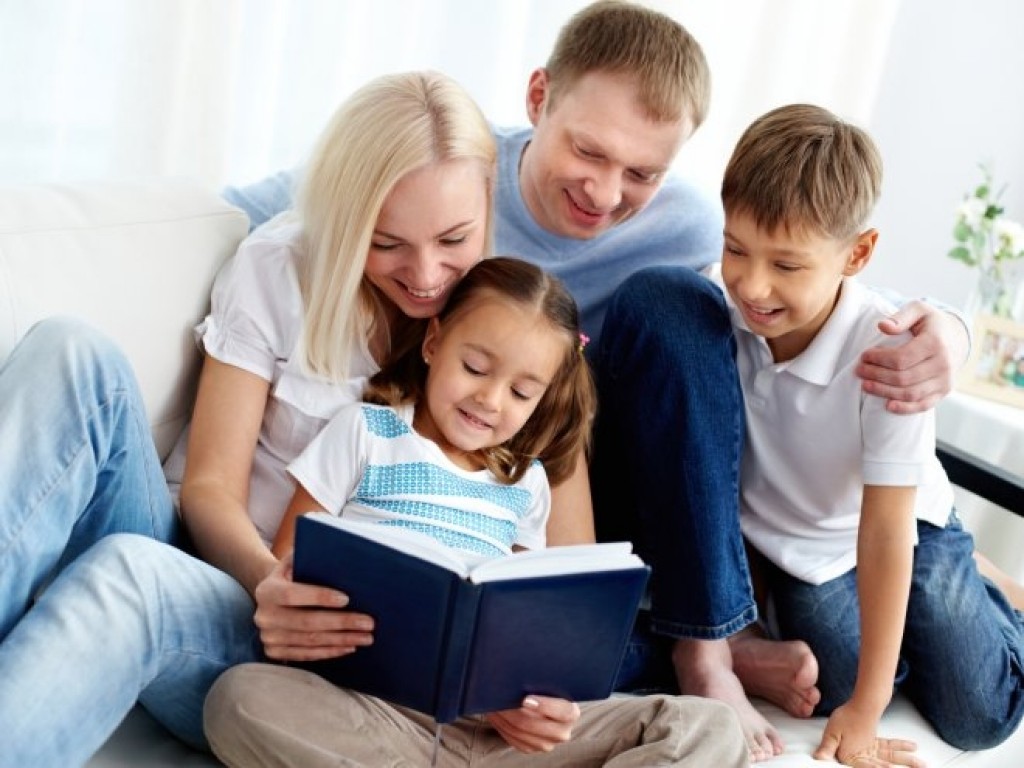 Мир финансов окружает каждого человека практически с рождения. Но что же знакомит нас с финансами с детства? Многие будут вспоминать поучительные советы родителей, другие – раздел школьной программы по экономике и т.д. Но ответ намного проще, чем вы думаете. Самые первые учителя в финансовой сфере – это сказки.  Сказка - источник мудрости - с древнейших времен применяется как уникальный инструмент для воспитания детей. Ведь недаром говорится: «Сказка - ложь, да в ней намек, добрым молодцам урок». Достаточно неожиданное утверждение, но только вспомните, как умело сказочные герои выкручивались из жизненных кризисных ситуаций. Как юноши, выросшие в бедных семьях, с помощью усилий и труда, и, конечно же, мудрого плана, становились богатыми купцами или боярами.Стоит задуматься над действиями этих персонажей. Разберем всеми известную русско-народную сказку «Бобовое зернышко». Петушку, подавившемуся бобовым зернышком, требуется масло, чтобы извлечь из горлышка зерно. Главная героиня – курочка, имея доброе сердце, протягивает руку помощи своему собрату. Не имея ничего, она просит масло у хозяюшки, но та, в свою очередь, соглашается оказать ей данную услугу в обмен на коровье молоко. Курочка, отчаянно просит помощи у коровы, но и кормилица просит что-то взамен и так по цепочке. 
Этот рассказ идеально показывает нам всю суть экономики, а именно: производство, распределение, обмен и потребление.Получается, что данная сказка еще с самого детства приучала нас к тому, что за любую взятую нами вещь или на какое-либо одолжение мы должны отдать что-либо взамен. В наше время текущий обмен выполняется на денежную валюту, которую, опять-таки, мы получаем за свой собственный труд.  Заработав свои собственные деньги, мы в первую очередь распоряжаемся, куда их внести, на что их потратить и на что отложить. Таким образом, вырабатывая в себе бережливость. Что же мы еще должны знать о финансах? Что же еще может повлиять на развитие материальных ценностей, кроме как трудолюбия? Удача? Редкостное чудо, но бывает и так, что фортуна улыбнется в вашу сторону. Вспомните ту же самую сказку “Кот в сапогах». Двум старшим братьям достались мельница и скот, а главному герою… Кот! Самый обыкновенный кот. «Как это существо может помочь в быту? Улучшить карьерный рост или социальное положение?» – подумают многие. Но после последующих развитий событий мы видим, как кардинально поменялась вся жизнь парнишки или, как его стали называть, Маркиза де Карабаса, и все благодаря простому коту, имеющему сапоги и острою смекалку.Конечно же, данный пример был приведен в шутку. Всегда нужно рассчитывать в первую очередь на своё стремление к достижению поставленных целей и на свои силы, а не на удачу – спутника смелого. Но так же не стоит сразу же хвататься за недостижимые цели. Всегда нужно начинать с малого, как это делали многие известные личности.Вы удивитесь сколько много сказок, а теперь и мультфильмов, учат наших детей быть финансово грамотными. Ознакомиться с ними вы можете в картотеке сказок по финансовой грамотности.  Использованная литература: 1. Н.Ф. Моисеева Сказки как средство  экономического воспитания
     Учебно-методическое пособие. Абакан, 19992. https://fingram34.ru/about-the-regional-project/news/Fairy-tale-characters-and-Finance/